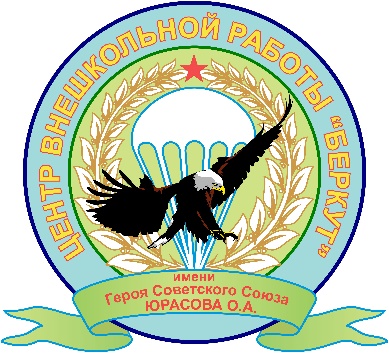 ПОЛОЖЕНИЕо проведении VII открытого городского онлайн - фотоконкурса«НАСЛЕДНИКИ ВЕЛИКОЙ ПОБЕДЫ»,посвященного 75-летию Победыв Великой Отечественной войнеЦЕЛИ И ЗАДАЧИ КОНКУРСАВоспитание уважительного отношения к памяти защитников Отечества, усиление интереса к истории страны, культурному наследию;Формирование чувства патриотизма и сопричастности к истории Вооруженных Сил и изучение роли Победы в Великой Отечественной войне;Раскрыть важность современных проблем ветеранов;Поддержка и развитие творческих способностей, сохранение и приумножение культурных, эстетических и нравственных традиций;Создание условий для реализации творческого потенциала участников конкурса.ОРГАНИЗАТОРЫ КОНКУРСАКонкурс организуется и проводится Управлением спорта и работы с молодежью Комитета образования, культуры, спорта и работы с молодежью Администрации города Костромы, муниципальным бюджетным учреждением дополнительного образования города Костромы «Центр внешкольной работы «Беркут» имени Героя Советского Союза О. А. Юрасова».ЭТАПЫ И СРОКИ ПРОВЕДЕНИЯ КОНКУРСАКонкурс проводится на территории города Костромы в заочной форме. Для участия в Конкурсе заполняется заявка (Приложение 1).Заявки на участие, а так же фотоматериалы Конкурса направляются на электронную почту Муниципального бюджетного учреждения дополнительного образования города Костромы «Центр внешкольной работы «Беркут» имени Героя Советского Союза О. А. Юрасова», e-mail: berkutkostroma@yandex.ruПрием подачи заявок и конкурсных работ осуществляется до 15 мая 2020 года. Итоги Конкурса подводятся с 15 мая до 20 мая 2020 года.УЧАСТНИКИ КОНКУРСАВ Конкурсе могут принять участие все желающие, согласные с условиями фотоконкурса.Конкурсанту должны принадлежать авторские права на каждую предоставляемую на Конкурс фотографию (т.е. фотографии должны быть сделаны лично конкурсантом, кроме номинации «Помним, гордимся…»).Каждый участник может прислать на Конкурс не более одной работы в каждой номинации.НОМИНАЦИИ ФОТОКОНКУРСА«Этот день Победы…» - жанр фотоколлаж (городские праздники и массовые мероприятия патриотической тематики)«Портрет ветерана» - жанр портрет (фотопортреты участников войны, тружеников тыла)«Помним, гордимся…» (в номинации рассматриваются архивные фотографии, на которых изображены молодые солдаты и офицеры, участвовавшие в Великой Отечественной войне.)«Ваша победа – наша жизнь» - жанр групповой портрет (фотоработы, на которых изображены яркие моменты общения ветеранов войны и молодого поколения, раскрывающие тему наставничества, преемственности поколений, передачи исторического наследия молодому поколению)«Ничто не забыто» - жанр пейзаж (снимки памятных мест, связанных с событиями Великой Отечественной войны 1941–1945 г.г. и с героическими подвигами участников войны, а также памятников и мемориалов, отражающих историческую память трагических событий)ТРЕБОВАНИЯ К КОНКУРСНЫМ РАБОТАМТематика фоторабот должна соответствовать номинации Конкурса.Фотоработы могут быть как цветные, так и черно-белые.Для участия в Конкурсе необходимо предоставить в одном письме:- заявку, с информацией об участнике Конкурса. (Приложение 1)- фотоработы  в электронном варианте (Файлы с фотографиями должны быть в формате JPG, размер файла должен позволять использовать его для возможной дальнейшей полиграфической печати фотоработы). Каждый файл должен быть подписан: Фамилия, имя участника, название работы (Пример Иванов Петр, Мой прадедушка)- согласие на обработку персональных данных (Приложение 2)- к работам во всех номинациях  прикладывается краткая аннотация (не более 0,5 листа в формате Word).На Конкурс не принимаются работы, содержащие элементы насилия, расовой, национальной или религиозной нетерпимости.Участие в Конкурсе означает согласие на публикацию его работ с указанием имени автора работы.Фотографии, присланные на Конкурс, могут быть отклонены от участия в случае, если они не соответствуют тематике конкурса или имеют низкое художественное или техническое качество.На конкурс не принимаются работы, которые принимали участие в данном фотоконкурсе ранее.УБЕДИТЕЛЬНАЯ ПРОСЬБА СОБЛЮДАТЬ ТРЕБОВАНИЯ ПРЕДЬЯВЛЯЕМЫЕ К ОФОРМЛЕНИЮ КОНКУРСНЫХ МАТЕРИАЛОВПРОЦЕДУРА ОЦЕНКИЭкспертная оценка представленных на Конкурс работ осуществляется конкурсной комиссией (жюри). Конкурсная комиссия формируется из числа организаторов конкурса.  В жюри Конкурса не могут входить участники фотоконкурса. В своей деятельности жюри Конкурса руководствуется настоящим Положением. Жюри Конкурса рассматривает представленные работы, определяет победителей, осуществляет награждение.При оценке конкурсных работ учитывается:соответствие теме конкурса;художественный уровень произведения;оригинальность;содержание работы;техника и качество исполнения.ПОДВЕДЕНИЕ ИТОГОВИтоги Конкурса подводятся с 15 мая по 20 мая 2020 года. Все участники конкурса получат электронный сертификат участника конкурса. Победители Конкурса будут отмечены электронными дипломами I, II, III степени. Лучшие работы будут представлены на онлайн-выставке, которая состоится в мае 2020 года на сайте Центра внешкольной работы «Беркут» и в группе ВКонтакте: http://www.eduportal44.ru/berkut/default.aspx https://vk.com/clubberkutkostroma КОНТАКТНАЯ ИНФОРМАЦИЯМуниципальное бюджетное учреждение дополнительного образования города Костромы «Центр внешкольной работы «Беркут» имени Героя Советского Союза О.А. Юрасова»г. Кострома, Кинешемское шоссе, д.15телефон: (4942) 32-63-19, куратор конкурса Волкова Алла Ивановнаe-mail: berkutkostroma@yandex.ruСостав жюри конкурсаСоболева Т. В. – председатель жюри, Начальник Управления спорта и работы с молодёжью Комитета образования, культуры, спорта и работы с молодёжью АдминистрацииВладимирова Е. И. – директор Центра внешкольной работы «Беркут»Волкова А. И. – заместитель директора Центра внешкольной работы «Беркут»Громов А. В. – заместитель директора Центра внешкольной работы «Беркут»Сутягин А. Д. – педагог-организатор Центра внешкольной работы «Беркут»Цветков Н. В. – педагог дополнительного образования Центра внешкольной работы «Беркут»Смоленцева В. А. – педагог-организатор Центра внешкольной работы «Беркут»Приложение 1В оргкомитетОткрытого городского фотоконкурса«Наследники Великой Победы»Заявкана участие во VII Открытом городском конкурсе «НАСЛЕДНИКИ ВЕЛИКОЙ ПОБЕДЫ»Приложение 2Согласие родителя (законного представителя)на обработку персональных данных своего ребёнка (подопечного)для участия во VII Открытом городском конкурсе «НАСЛЕДНИКИ ВЕЛИКОЙ ПОБЕДЫ», посвященном 75-й годовщине победы в Великой Отечественной войнеЯ, _______________________________________________________________,Фамилия, имя отчество родителя (законного представителя) полностьюявляясь родителем (законным представителем)_______________________________________________________________________,Фамилия, имя и отчество ребенка (подопечного) полностьюподтверждаю своё согласие на предоставление и обработку персональных данных моего ребёнка (подопечного) организатору Конкурса – Центру внешкольной работы «Беркут» имени Героя Советского Союза О. А. Юрасова. В соответствии с Федеральным законом от 27.07.2006 № 152-ФЗ «О персональных данных», даю согласие на использование персональных данных моего ребёнка (подопечного) в целях организации, проведения, подведения итогов в VII открытом городском конкурсе «Наследники Великой Победы», проводимого муниципальным бюджетным учреждением дополнительного образования города Костромы «Центр внешкольной работы «Беркут» имени Героя Советского Союза О. А. Юрасова».Настоящим я даю согласие на обработку следующих персональных данных моего ребёнка (подопечного):- фамилия, имя, отчество;- образовательное учреждение;- контактный телефон;- результат участия.Разрешаю использовать в качестве общедоступных персональных данных: «фамилия, имя, отчество, образовательное учреждение, сведения об участии в конкурсе, сведения о результатах участия в конкурсе».Разрешаю публикацию вышеуказанных общедоступных персональных данных, в том числе посредством информационно-телекоммуникационной сети Интернет в целях, указанных в настоящем согласии.Согласие на обработку персональных данных моего ребёнка (подопечного) действует с даты его подписания. Я уведомлён о своём праве отозвать настоящее согласие в любое время. Отзыв производится по моему письменному заявлению в порядке, определённом законодательством Российской Федерации.Я подтверждаю, что, давая настоящее согласие, я действую по своей воле и в интересах ребёнка, родителем (законным представителем) которого я являюсь.«___»_________ 2020 года             _______________                       ________________                                                                  подпись                                                               расшифровкаСОГЛАСОВАНОначальник Управления спорта и работы с молодежью Комитета образования, культуры, спорта и работы с молодежью Администрации города Костромы_______________Т. В. Соболева«____»____________2020 годУТВЕРЖДАЮдиректор муниципального бюджетного учреждения дополнительного образования города Костромы «Центр внешкольной работы «Беркут» имени Героя Советского Союза  О. А. Юрасова»______________ Е. И. Владимирова«____»______________ 2020 годНаименование учрежденияФИО автораВозраст участникаНазвание работыНоминацияОбразовательное учреждение (класс, детское объединение)Контактный телефон